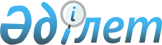 О внесении изменения в приказ Министра национальной экономики Республики Казахстан от 23 декабря 2014 года № 161 "Об утверждении нормативов возмещения потерь сельскохозяйственного производства, вызванных изъятием сельскохозяйственных угодий для использования их в целях, не связанных с ведением сельского хозяйства"Приказ Министра сельского хозяйства Республики Казахстан от 26 июня 2024 года № 220. Зарегистрирован в Министерстве юстиции Республики Казахстан 27 июня 2024 года № 34603
      ПРИКАЗЫВАЮ:
      1. Внести в приказ Министра национальной экономики Республики Казахстан от 23 декабря 2014 года № 161 "Об утверждении нормативов возмещения потерь сельскохозяйственного производства, вызванных изъятием сельскохозяйственных угодий для использования их в целях, не связанных с ведением сельского хозяйства" (зарегистрирован в Реестре государственной регистрации нормативных правовых актов № 10100) следующее изменение:
      нормативы возмещения потерь сельскохозяйственного производства, вызванных изъятием сельскохозяйственных угодий для использования их в целях, не связанных с ведением сельского хозяйства, утвержденные указанным приказом, изложить в новой редакции согласно приложению к настоящему приказу.
      2. Комитету по управлению земельными ресурсами Министерства сельского хозяйства Республики Казахстан в установленном законодательством Республики Казахстан порядке обеспечить:
      1) государственную регистрацию настоящего приказа в Министерстве юстиции Республики Казахстан;
      2) размещение настоящего приказа на интернет-ресурсе Министерства сельского хозяйства Республики Казахстан после его официального опубликования.
      3. Контроль за исполнением настоящего приказа возложить на курирующего вице-министра сельского хозяйства Республики Казахстан.
      4. Настоящий приказ вводится в действие по истечении десяти календарных дней после дня его первого официального опубликования.
      "СОГЛАСОВАН"Министерство национальной экономикиРеспублики Казахстан Нормативы возмещения потерь сельскохозяйственного производства, вызванных изъятием сельскохозяйственных угодий для использования их в целях, не связанных с ведением сельского хозяйства
      продолжения таблицы
      Примечание: при изъятии многолетних насаждений (сады, виноградники, тутовники) размеры возмещения потерь определяются исходя из нормативов, установленных для пашни.
      В случае отсутствия типа почв в регионе размеры возмещения потерь определяются исходя из нормативов типа почв близких по качественным характеристикам.
					© 2012. РГП на ПХВ «Институт законодательства и правовой информации Республики Казахстан» Министерства юстиции Республики Казахстан
				
      Министр сельского хозяйстваРеспублики Казахстан

А. Сапаров
Приложение к приказу
Министр сельского хозяйства
Республики Казахстан
от 26 июня 2024 года № 220Утверждены
приказом
Министра национальной экономики
Республики Казахстан
от 23 декабря 2014 года № 161тысяч тенге за один гектар
№ п/п
Область, город республиканского значения, столица
Виды сельскохозяйственных угодий
Типы и подтипы почв
Типы и подтипы почв
Типы и подтипы почв
Типы и подтипы почв
Типы и подтипы почв
№ п/п
Область, город республиканского значения, столица
Виды сельскохозяйственных угодий
черноземы
черноземы
темно- каштановые
каштановые
светло- каштановые
№ п/п
Область, город республиканского значения, столица
Виды сельскохозяйственных угодий
выщелоченные, обыкновенные
южные
темно- каштановые
каштановые
светло- каштановые
1
2
3
4
5
6
7
8
1.
Акмолинская (включая земли города Астаны)
Пашня неорошаемая
580,4
398,4
290,4
220,8
141,6
1.
Акмолинская (включая земли города Астаны)
Пашня орошаемая
859,2
748,8
655,2
556,8
520,4
1.
Акмолинская (включая земли города Астаны)
Сенокосы
168
151,2
126,0
114,0
87,6
1.
Акмолинская (включая земли города Астаны)
Пастбища
124,8
115,2
79,2
68,4
45,6
2.
Актюбинская
Пашня неорошаемая
384,0
285,6
204,0
139,2
2.
Актюбинская
Пашня орошаемая
776,4
700,8
585,6
524,4
2.
Актюбинская
Сенокосы
140,4
116,4
99,6
78
2.
Актюбинская
Пастбища
115,2
74,4
64,8
45,6
3.
Алматинская (включая земли города Алматы)
Пашня неорошаемая
3.
Алматинская (включая земли города Алматы)
Пашня орошаемая
3.
Алматинская (включая земли города Алматы)
Сенокосы
3.
Алматинская (включая земли города Алматы)
Пастбища
4.
Атырауская
Пашня неорошаемая
100,8
4.
Атырауская
Пашня орошаемая
489,6
4.
Атырауская
Сенокосы
54
4.
Атырауская
Пастбища
28,8
5.
Абай
Пашня неорошаемая
266,4
204
132
5.
Абай
Пашня орошаемая
588
512,4
490,8
5.
Абай
Сенокосы
114
99,6
78
5.
Абай
Пастбища
64,8
55,2
38,4
6.
Восточно- Казахстанская
Пашня неорошаемая
664,8
434,4
314,4
234,0
146,4
6.
Восточно- Казахстанская
Пашня орошаемая
820,8
759,6
687,6
576
495,6
6.
Восточно- Казахстанская
Сенокосы
218,4
174
150
123,6
86,4
6.
Восточно- Казахстанская
Пастбища
162
140,4
103,2
67,2
48
7.
Жамбылская
Пашня неорошаемая
7.
Жамбылская
Пашня орошаемая
7.
Жамбылская
Сенокосы
7.
Жамбылская
Пастбища
8.
Жетісу
Пашня неорошаемая
8.
Жетісу
Пашня орошаемая
8.
Жетісу
Сенокосы
8.
Жетісу
Пастбища
9.
Западно- Казахстанская
Пашня неорошаемая
391,2
288
228
144
9.
Западно- Казахстанская
Пашня орошаемая
776,4
700,8
585,6
528,0
9.
Западно- Казахстанская
Сенокосы
170,4
126
116,4
86,4
9.
Западно- Казахстанская
Пастбища
127,2
80,4
64,8
43,2
10.
Карагандинская
Пашня неорошаемая
398,2
272,4
212,4
139,2
10.
Карагандинская
Пашня орошаемая
748,8
655,2
580,8
484,8
10.
Карагандинская
Сенокосы
141,6
115,2
100,8
84,0
10.
Карагандинская
Пастбища
90
73,2
63,6
42,0
11.
Кызылординская
Пашня орошаемая
11.
Кызылординская
Сенокосы
11.
Кызылординская
Пастбища
12.
Костанайская
Пашня неорошаемая
590,4
421,2
303,6
240
141,6
12.
Костанайская
Пашня орошаемая
870
756
660
558
520,8
12.
Костанайская
Сенокосы
170,4
146,4
126
114
87,6
12.
Костанайская
Пастбища
105,6
96
78
69,6
44,4
13.
Мангистауская
Пашня орошаемая
13.
Мангистауская
Пастбища
14.
Павлодарская
Пашня неорошаемая
340,8
266,4
204
132,0
14.
Павлодарская
Пашня орошаемая
675,6
584,4
508,8
486
14.
Павлодарская
Сенокосы
254,4
206,4
148,8
87,6
14.
Павлодарская
Пастбища
104,4
76,8
67,2
44,4
15.
Северо- Казахстанская
Пашня неорошаемая
654
433,2
332,4
15.
Северо- Казахстанская
Пашня орошаемая
816
745,2
638,4
15.
Северо- Казахстанская
Сенокосы
180
153,6
129,6
15.
Северо- Казахстанская
Пастбища
153,6
128,4
81,6
16.
Туркестанская (включая земли города Шымкент)
Пашня неорошаемая
16.
Туркестанская (включая земли города Шымкент)
Пашня орошаемая
16.
Туркестанская (включая земли города Шымкент)
Сенокосы
16.
Туркестанская (включая земли города Шымкент)
Пастбища
17.
Ұлытау
Пашня неорошаемая
398,2
272,4
212,4
139,2
17.
Ұлытау
Пашня орошаемая
748,8
655,2
580,8
484,8
17.
Ұлытау
Сенокосы
141,6
115,2
100,8
84,0
17.
Ұлытау
Пастбища
90
73,2
63,6
42,0
Типы и подтипы почв
Типы и подтипы почв
Типы и подтипы почв
Типы и подтипы почв
Типы и подтипы почв
Типы и подтипы почв
Типы и подтипы почв
Типы и подтипы почв
бурые
серо- бурые
серо-бурые(зона рисосеяния)
пески
сероземы, светло-каштановые
cероземы(зона хлопководства)
горные черноземы и каштановые
субальпийские и альпийские
9
10
11
12
13
14
15
16
21,6
93,6
458,4
380,4
44,4
26,4
24
24
294
350,4
482,4
2 049,6
1 435,2
61,2
1 368
168
136,8
31,2
25,2
74,4
105,6
97,2
458,4
380,4
42
24
22,8
22,8
93,6
312 
368,4
54
120
 140,4
 103,2
22,8
24
60
 81,6
 78
93,6
625,2
368,4
54
120
190,8
103,2
24
60
115,2
99,6
279,6
312
482,4
1321,2
153,6
121,2
99,6
99,6
21,6
25,2
58,8
87,6
294
350,4
482,4
2 049,6
1 435,2
61,2
1 368
168
136,8
31,2
25,2
74,4
105,6
97,2
110,4
458,4
50,4
26,4
22,8
93,6
456
380,4
372
20,4
19,2
25,2
517,2
720
2 252,4
1 320
66
10,5
22,8
24,0
21,6
56,4
88,8
456
60
22,8
458,4
380,4
20,4
16,8
21,6
24
286,8
312
720
2 920
1 492,8
4 204,8
56,4
127,2
160,8
28,8
25,2
58,8
103,2
93,6
456
380,4
372
20,4
19,2
25,2